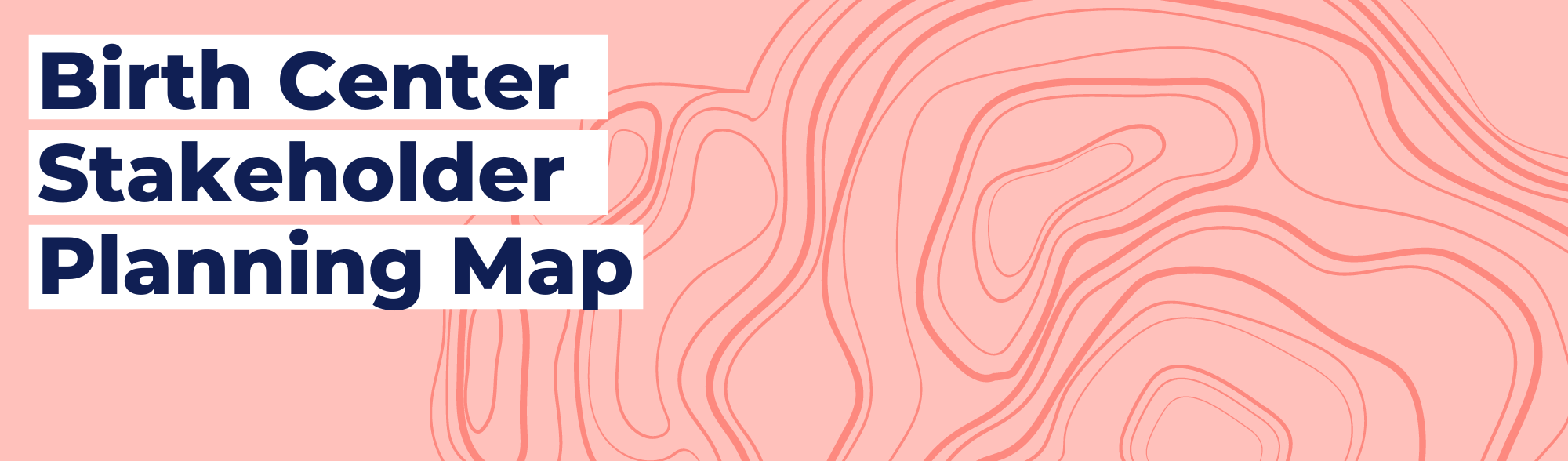 Instructions:  Step 1: Use the table below to systematically assess the concerns and interests of different stakeholders, and brainstorm approaches to address those concerns and interests.Step 2:On the table above, identify at least three Champions or Skeptics.Champions - those with the most interest and/or positive attitudes: Mark with a star  ⭐Skeptics - those with the most concerns and/or negative attitudes: Mark with a question mark ?Step 3:From the list of approaches to maximize the interest of your Champions and minimize or address the concerns of your Skeptics, identify the 3 most important activities and who will be responsible.StakeholderInterestsApproaches to maximize interestConcerns Approaches to minimize or address concernsPrivate-practice OB-Gyns OB-Gyn hospitalistsHospital-based midwivesFamily physiciansResidentsL&D nursingNICU teamPediatriciansEmergency DepartmentAnesthesiologyEmergency TransportService Line LeadersRisk ManagementAnalytics / QI DepartmentContracting and BillingOther:Priority Approaches and ActionsWho is responsible?123